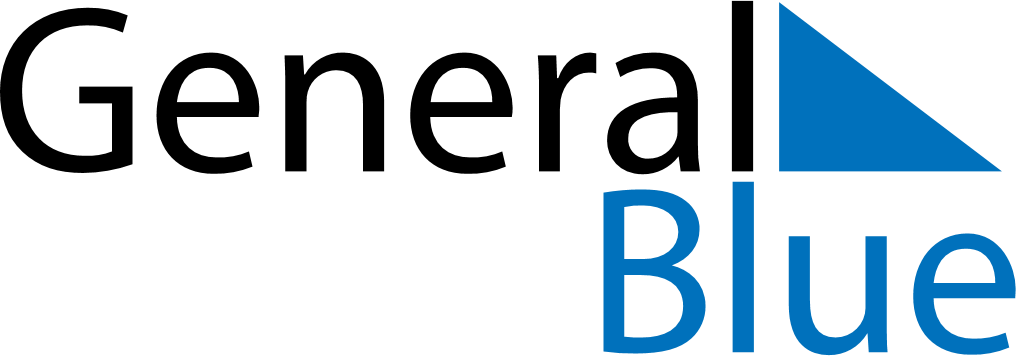 December 2018December 2018December 2018San MarinoSan MarinoSUNMONTUEWEDTHUFRISAT12345678Immaculate Conception91011121314151617181920212223242526272829Christmas DayBoxing Day3031New Year’s Eve